ПРОЕКТ№4 «Стоп конфликт»Практикапо психологическому взаимодействию                                                                                                  г. Домодедово 2019г                                                                          Пояснительная запискаПрофилактическая программа «Стоп конфликт»Реализация профилактического проекта входит в систему профилактики индивидуальной деятельности для социальных педагогов и педагогов психологов ГАПОУ МО «Профессиональный колледж Московия» службы СПС колледжа для студентов 1-курсов.   Планируется использовать 10-15 занятий по одному занятию в месяц для каждой учебной группы.Для реализации профилактического проекта «Стоп конфликт» используется учебное пособиеСкаженик Е.Н. Практикум по деловому общению. – Таганрог: Изд-во ТРТУ, 2005. – 99 с.В данном пособии изложение принципов делового общения базируется на объединении научной и практической проблематики таких дисциплин, как лингвистика, риторика, психология, этика, логика, менеджмент.Учит преодолевать барьеры в общении, искусно вести деловой разговор, переговоры, совещания, убеждать, не позволять собеседнику манипулировать собой, успешно выступать перед аудиторией.Адресовано студентам экономических специальностей, а также всем, чья профессиональная деятельность осуществляется в сфере коммуникации: менеджерам, маркетологам, специалистам в области рекламного дела и PR, бизнесменам.Адрес электронной версии пособия: http://www.aup.ru/books/m96/Актуальность            Практикумы посвящены проблеме развития коммуникативной компетентности студентов, что обусловлено запросами современного рынка труда, предъявляющие высокие требования к выпускникам. Следовательно, специалисты разных сфер деятельности должны обладать не только профессиональной, но и коммуникативной компетентностью, что является одной из главных задач, а профессиональном образовании.        Коммуникативная компетентность рассматривается, как способность устанавливать и поддерживать  необходимые контакты с другими людьми; как совокупность знаний, умений, навыков, компетенций, позволяющая обеспечить эффективное общение и взаимодействие. Разработаны рекомендации по оптимизации учебной деятельности студентов с целью развития коммуникативных умений.         При подготовке специалистов компетентный	подход заключается в привитии  и развитии у студентов набора ключевых компетенций, которые включают такие качества как инициатива, способность работать в группе, коммуникативные способности, умение учиться и оценивать, это будет способствовать  успешной адаптации в обществе.       Наличие в колледже профессиональной подготовки, позволяет студентам, с одной стороны, самостоятельно разрешать проблемы, возникшие в процессе общения, овладеть навыками ораторского искусства, задавать правильно вопрос, в том числе и уточняющие вопросы, направленные на правильное понимание запроса клиента, отсутствие внимания на невербальное проявление в поведении человека, неумение слушать и контролировать эмоциональное состояние.       На основании вышеизложенного наши психологические практикумы, являются актуальными и востребованными в образовательной среде.Перспективный план курсаТема 1. Речевые средства психологического взаимодействия Тема 2. Восприятие в психологической практике Тема 3. Сенсомоторное средство в психологической практикеЗанятие 1. Сенсомоторное средство в психологической практике Занятие 2. Деловое взаимодействие в психологической практикеТема 4. Бессознательное/сознательное заблуждение (обман) в коммуникацииТема 5. Манипуляция в психологической практикеТема 6. Полоролевой подход в психологической практикеТема 7. Критика и похвала  в психологической практике       Занятие 1. Критика  в психологической практике       Занятие 2. Похвала  в психологической практикеТема 8. Риторика в психологической практикеТема 9. Психологические трудности в коммуникативной практикеТема 10. Образ предприимчивой личности          Занятие 1. Формирование  вербального образа         Занятие 2. Самопрезентация Тема 11. Публичное высказывание Тема 12. Психологические ресурсы предприимчивой личностиТема 13. Культура речи Тема 14. Методы в коммуникативной практике           Занятие 1. Беседа по телефону            Занятие 2. Дискуссия            Занятие 3. Деловые переговоры            Занятие 4. Деловые совещания Содержание курсаТема 1. Речевые средства психологического взаимодействияКоммуникация. Деловая коммуникация. Виды общения: познавательное общение; убеждающее общение; экспрессивное общение; суггестивное общение; ритуальное общение. Характеристики делового общения. Тема 2. Восприятие в психологической практикеТипы приема и передачи информации. Человеческая речь как источник информации. Стили речи. Речевые средства общения. Тема 3. Сенсомоторное средство в психологической практикеУмение слушать. Трудности эффективного слушания: ошибки тех, кто слушает; внутренние помехи слушания; внешние помехи слушания. Три уровня слушания. Виды слушания. Обратная связь в процессе слушания. Приемы эффективного слушания. Правила эффективной обратной связи.Тема 4. Бессознательное/сознательное заблуждение (обман) в коммуникацииПрирода и типология невербальной коммуникации. Взаимодействие вербальных и невербальных средств коммуникации. Body language. Внешние проявления эмоциональных состояний. Зоны и дистанции в деловой коммуникации. Где сидеть за столом при общении. Организация пространственной среды в деловой коммуникации. Тема 5. Манипуляция в психологической практикеСознательное и бессознательное в речевой коммуникации. Попытка обмануть как особый вид речевой коммуникации. Сигналы, выдающие неискренность и обман. Физиологические симптомы лжи собеседника. Мимика и жестикуляция при неискренности. Вербальные сигналы, выдающие ложь.Тема 6. Полоролевой подход в психологической практикеМанипуляции в общении и их характеристики. Стратегии манипуляторов. Манипулятивные роли по Эрику Берну. Распознавание эго-состояний. Коммуникативные роли. Коммуникативные типы деловых партнеров.Тема 7. Критика и похвала  в психологической практикеПроблема «гендерной коммуникации». Анализ гипотезы гендерно-ориентированной личности; гендерно-ориентированного речепроизводства; гендерно-ориентированных когнитивных структур и ментальных моделей. Определение «коммуникативной грамотности». Общение с мужчинами: психологические и коммуникативные особенности мужского поведения. Общение с женщинами: психологические и коммуникативные особенности женского поведения.Тема 8. Риторика в психологической практикеКритика как один из компонентов контактологии. Функции критики. Виды критики. Использование критики в деловой коммуникации. Психологические издержки критики. Техника нейтрализации замечаний. Приемы снижения негативного воздействия замечаний. Позитивные установки на восприятие критики. Комплимент как один из компонентов контактологии. Функции комплимента в деловом взаимодействии. Правила комплимента. Психологический механизм приема «приятные слова». Комплименты для делового взаимодействия.Тема 9. Психологические трудности в коммуникативной практикеВопросы в деловой коммуникации: функции, виды. Закрытые и открытые вопросы. Виды вопросов для переговоров и торгов. Вопросы для избегания искажений в понимании. Ответы на вопросы.Тема 10. Образ предприимчивой личностиБарьеры в общении. Барьеры взаимодействия. Влияние типов личности на отношения партнеров. Барьеры восприятия и понимания. Коммуникативные барьеры: логический, семантический, фонетический, стилистический. Пути преодоления барьеров в общении.Тема 11. Публичное высказываниеПравильно подобранный имидж как одно из слагаемых успеха в деловом общении. Составляющие имиджа делового человека. Внешнее впечатление. Стиль и имидж. Создание гармоничного образа. Деловые качества. Как сделать благоприятным первое впечатление о себе. Факторы, влияющие на создание имиджа: фактор преимущества, фактор привлекательности, фактор отношения. Формирование вербального имиджа: вербальный имидж как важнейшая составляющая имиджа делового человека; связь языка и интеллекта; манера представляться как элемент имиджа делового человека; техники формирования вербального имиджа. Самопрезентация как важнейший элемент культуры менеджера. Типы деловых партнеров.Тема 12. Психологические ресурсы предприимчивой личностиТребования к публичной речи. Целевые установки речи и их классификация. Замысел речи. Создание текста речи. Классификация видов речи. Информационная речь. Убеждающая речь. Призывающая к действию речь. Речи по специальному поводу: протокольная речь, траурная речь, торжественная речь, речь в дружеском кругу. Как выступать с речью. Как произвести положительное впечатление. Тема 13. Культура речиЗнание психотипов партнеров как возможность определения стратегии и тактики коммуникативного процесса. Типы личности. Психогеометрические характеристики личности. Возможные психолого-коммуникативные типы посетителей коммерческих ярмарок и выставок.Тема 14. Методы в коммуникативной практикеПредмет и функции речевого этикета в деловом общении, его национальный характер. Обстановка общения и этикетные формулы. Ты- и Вы- обращение. Этикет и социальный статус адресата. Система обращений в русском речевом этикете. Церемонии и этикетные тексты. Знакомство. Рекомендации. Тема 15. Формы деловой коммуникации15.1. Деловая беседа: структура деловой беседы; вопросы для самоанализа перед деловой беседой; передача информации собеседнику; аргументирование; принятие решений и завершение беседы; факторы успеха деловой беседы. 15.2. Деловая беседа по телефону: особенности телефонного разговора; подготовка телефонного звонка; как себя вести во время телефонной беседы; выражения, которых следует избегать; этикет междугородного телефонного разговора.15.3. Спор, полемика, дебаты: психологические аспекты убеждения; психологические аспекты внушения; виды спора; технология сократовского спора. 15.4. Деловые переговоры: подготовка к переговорам; цели переговоров; предмет переговоров; структура переговоров; начало переговоров; некорректные тактические приемы деловых партнеров; варианты поведения деловых партнеров; конструктивные приемы ведения переговоров; типы вопросов для успешных переговоров; речевые клише для эффективной коммуникации; завершение переговоров.15.5. Деловые совещания: типы совещаний; подготовка совещания; правила поведения на совещании; как контролировать дискуссию; анализ проведенного совещания. 15.6. Пресс-конференция: зачем проводят пресс-конференцию; подготовка к пресс-конференции; предварительные встречи с представителями прессы; где и как проводить пресс-конференцию; проведение пресс-конференции. 15.7. Торги: виды торгов; технология ведения торгов; наступательные методы на торгах; как заставить партнера сказать «да»; как научиться говорить «нет»; приемы отказа.15.8. Презентация: цели презентации; виды презентации: презентация товара при продаже; презентация товаров и услуг; подготовка презентации; алгоритм процесса презентации; коммуникативные приемы подхода к покупателю во время презентацииРекомендуемая литература Алексеев А.А., Громова Л.А. Поймите меня правильно или Книга о том, как найти свой стиль мышления, эффективно использовать интеллектуальные ресурсы и обрести взаимопонимание с людьми. – СПб., 1993.Баева О.А. Ораторское искусство и деловое общение. – М., 2003.Богданов Е.Н., Зазыкин В.Г. Психологические основы «паблик рилейшнз». – СПб., 2003.Браим И.Н. Культура делового общения. – Минск, 1998.Грэй Д. Марс и Венера на работе. Как повысить качество общения и достичь успехов в работе. – Киев, М., 2003.Зайдениц Ш., Баркоу Б. Эти странные немцы. – М., 2001.Зарецкая Е.Н. Деловое общение. – М., 2003.Зарецкая Е.Н. Риторика: Теория и практика речевой коммуникации. – М., 1998.Колтунова М.В. Язык и деловое общение. – М.,2000.Клюев Е.В. Речевая коммуникация: Учебное пособие для университетов и вузов. – М.,1998.Козлов Н.А. Как относиться к себе и людям, или Практическая психология на каждый день. – М., 1996.Козлов Н.А. Философские сказки для обдумывающих житье, или Веселая книга о свободе и нравственности. – М., 1996.Конецкая В.П. Социология коммуникации. – М., 1998. Лоней Д. Эти странные испанцы. – М., 1999.Мальханова И.А. Деловое общение. – М., 2004.Марченко О.И. Риторика как норма гуманитарной культуры. – М., 1999.Майол Э., Милстед Д. Эти странные англичане. – М., 2001.Панасюк А.Ю. Вам нужен имиджмейкер? Или о том, как создавать свой имидж. – М., 2001.Панасюк А.Ю. Как убеждать в своей правоте: Современные психотехнологии убеждающего воздействия. – М., 2002.Панкратов В.Н. Манипуляции в общении и их нейтрализация. – М., 2000.Панфилова А.П. Деловая коммуникация в профессиональной деятельности. – СПб., 2001.Персикова Т.Н. Межкультурная коммуникация и корпоративная культура. – М., 2002.Пиз А. Язык телодвижений. – М., 1995.Проблема речевой коммуникации. Межвузовский сборник научных трудов. – Саратов, 2000.Рождественский Ю.В. Теория риторики. – М., 1997.Солли М. Эти странные итальянцы. – М., 1999.Современная энциклопедия. Мода и стиль. – М., 2002.Сопер П. Основы культуры речи. – М., 1992.Стернин И.А. Введение в речевое воздействие. – Воронеж,2001.Стернин И.А. Общение с мужчинами и женщинами. – Воронеж, 2001.Тер-Минасова С.Г. Язык и межкультурная коммуникация. – М., 2000.Читать человека – как книгу / Сост. Е.К. Знак. – Минск, 1995.Учитесь общаться: Сборник тестов. – Воронеж, 1995.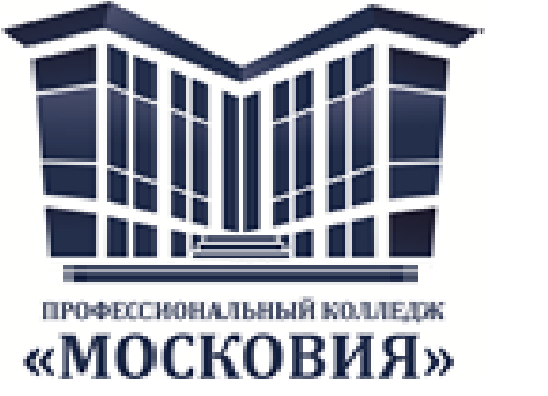       Государственное автономное профессиональноЕ      образовательное учреждение московской области «профессиональный КОЛЛЕДЖ «московия»                                                                                                                                   УТВЕРЖДАЮ                                                                                                                                          Директор ГАПОУ МО                                             «Профессиональный колледж «Московия»                                     ____________________    С.М. Нерубенко                                                                                                                  от ___________________ 2019г.